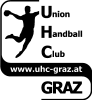 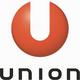 Minihandball an der VS Nibelungen!Im Schuljahr 2020/21 wird an der VS Nibelungen eine regelmäßige Minihandballeinheit abgehalten. In der Einheit werden vielfältige Ballspielvarianten in Kombination mit einer grundlegenden balltechnischen Ausbildung angeboten.Es werden 15 Einheiten pro Semester absolviert. Zusätzlich haben die Kinder die Möglichkeit an zwei Minihandballturnieren teilzunehmen.Ort: Turnsaal der VS NibelungenTermin: jeden Dienstag von 15.00 bis 16.00 UhrBeginn des Minihandballtrainings: Dienstag 13. Oktober 2020Trainingsleitung: Katharina Fritz, Oliver PlauderKosten: 60 Euro pro Semester------------------------------------------------------------------------------------------------Vorname:....................................................Nachname:...................................................Telefonnummer und E-Mail des Erziehungsberechtigten:(für Notfälle und Zusatzinformationen)Tel.:..............................E-Mail:.......................................Anfragen an: Mag. Oliver Plauder: 0664/8438878 (oliverplauder@hotmail.com)